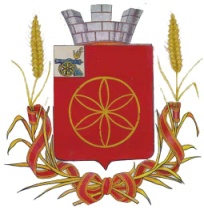 АДМИНИСТРАЦИЯ МУНИЦИПАЛЬНОГО ОБРАЗОВАНИЯРУДНЯНСКИЙ РАЙОН СМОЛЕНСКОЙ ОБЛАСТИП О С Т А Н О В Л Е Н И Еот 02.04.2024 № 124О  признании утратившим силу постановления Администрации муниципального образования Руднянский район Смоленской области В соответствии с постановлением Администрации Смоленской области от 30.08.2023 №512 «Об утверждении Порядка обращения за получением компенсации платы, взимаемой с родителей (законных представителей), за присмотр и уход за детьми в образовательных организациях, реализующих образовательную программу дошкольного образования, находящихся на территории Смоленской области, и ее выплаты,  Уставом муниципального образования  Руднянский район Смоленской области,       Администрация муниципального образования Руднянский район Смоленской области постановляет:Постановление Администрации муниципального образования Руднянский район Смоленской области от 18.04.2022  № 126 «Об   утверждении   Административного регламента  предоставления муниципальной услуги «Выплата компенсации части родительской платы за присмотр и уход за детьми в государственных и муниципальных образовательных организациях, находящихся на территории соответствующего субъекта Российской Федерации»» признать утратившим силу.Глава  муниципального образования Руднянский район Смоленской области                                                     Ю.И. Ивашкин                              	  	    